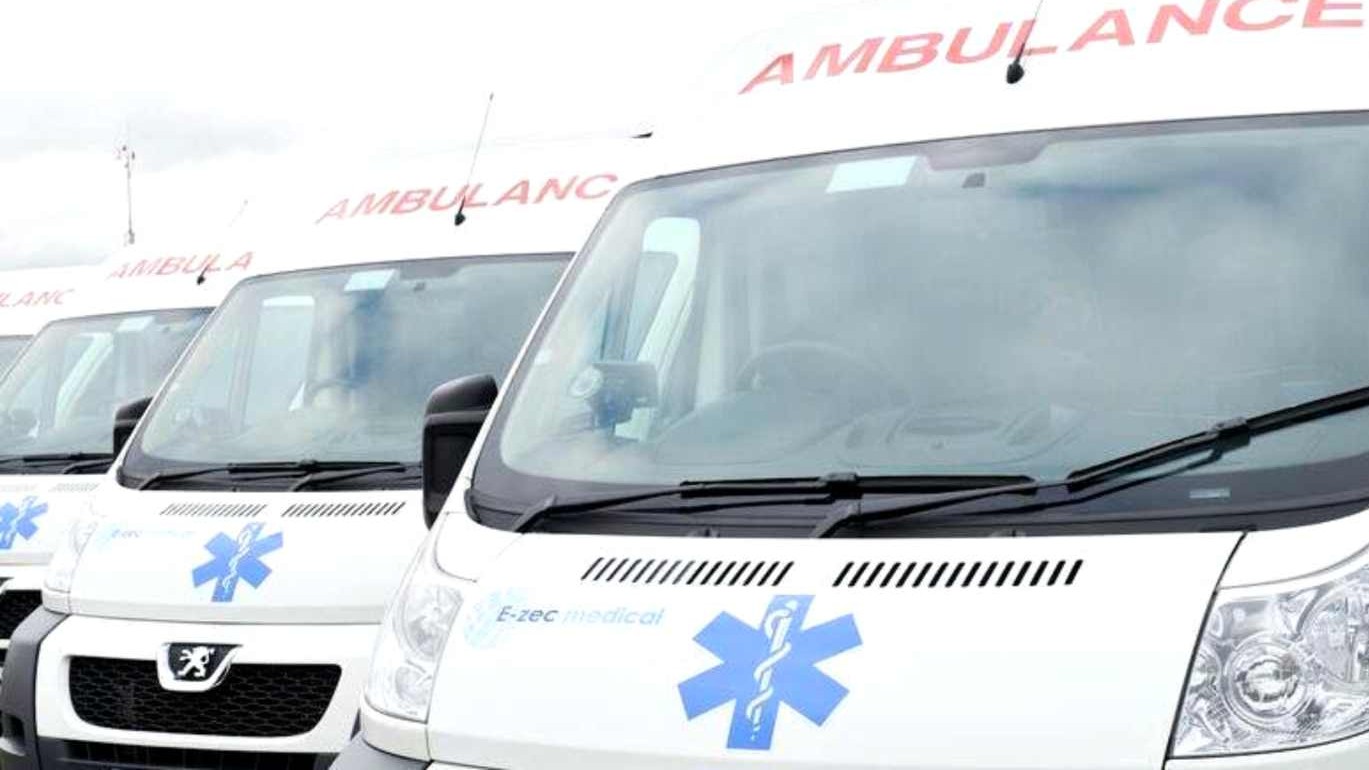 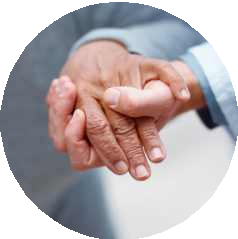 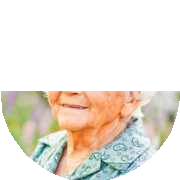 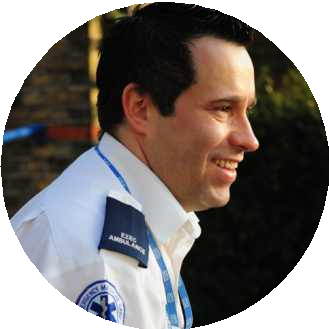 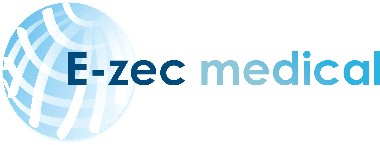 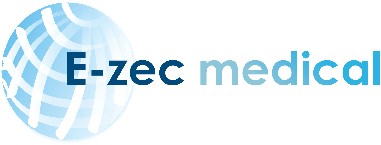 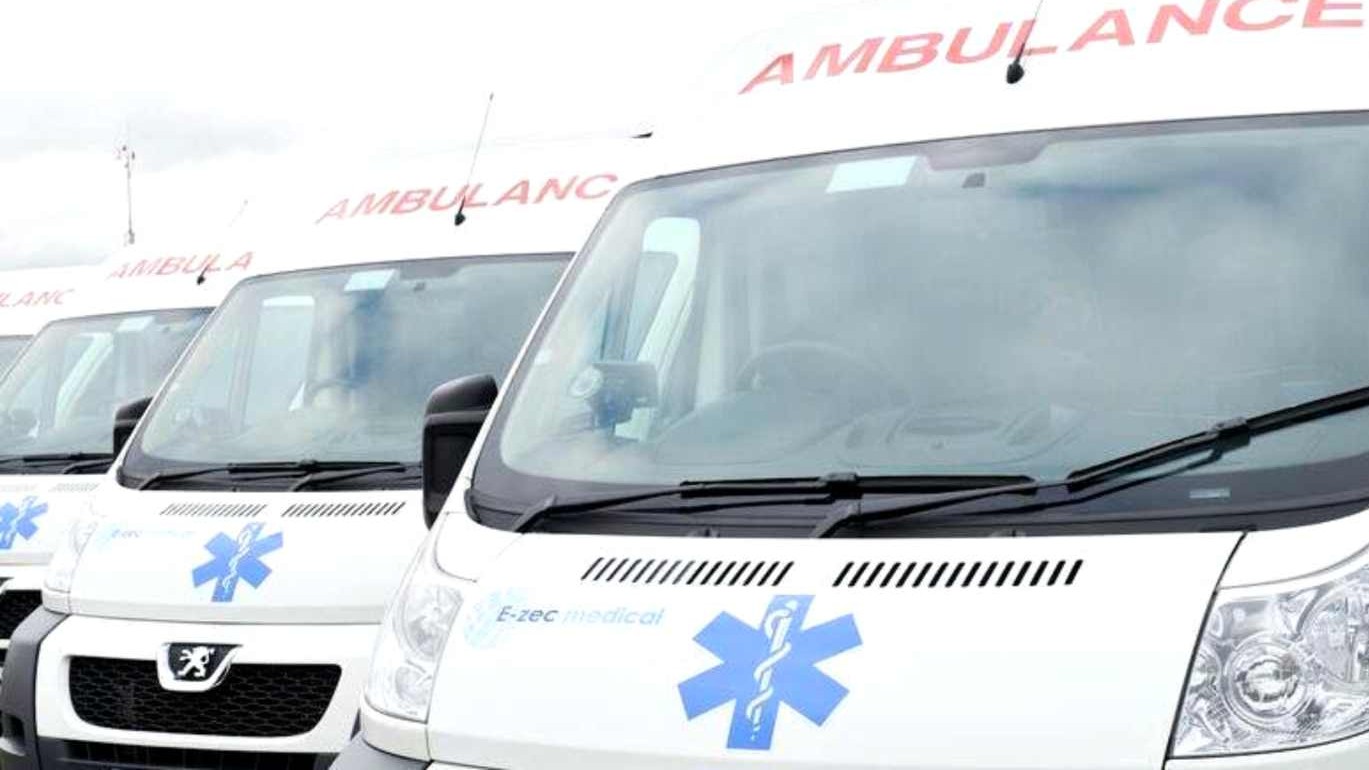 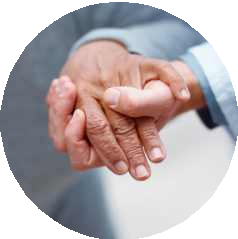 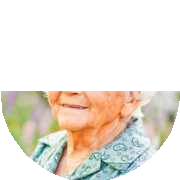 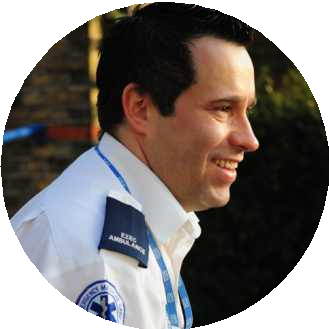 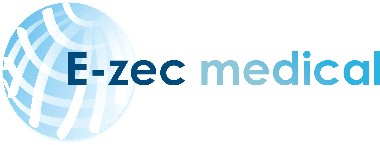 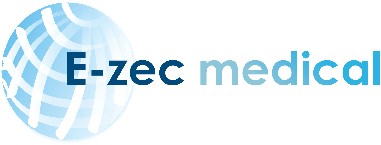 From 1 April 2017, non-emergency patient transport will be provided by E-zec Medical Transport Services.The patient transport service (PTS) provides planned, non-emergency transport for patients to and from NHS hospitals and clinics in Bristol, North Somerset and South Gloucestershire. It is only available for eligible patients who need the support of clinically trained staff and / or medical equipment during their journey.From 1 April 2017, the way patient transport is booked will also change. From this date the patient or patient’s carer will be responsible for requesting transport.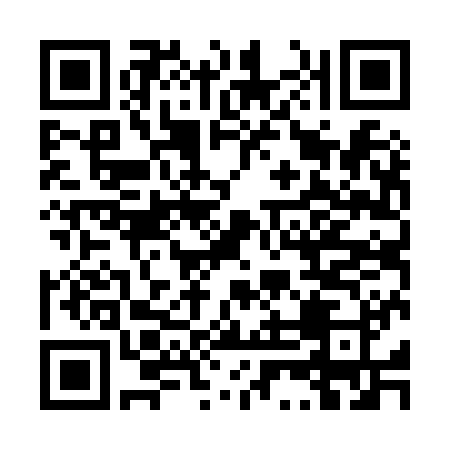 